This little Library is 32 inches from the ground.													27 inches wide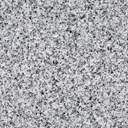 	32inches								24in									32 in														tall					Side view				Front View			12inches deepIf you have a garden and a library, you have everything you need.  										CiceroNeighborhood is not just an assembly of houses; its when people care about their surroundings and they’re engaging with one another.										Share